Publicado en  el 18/02/2016 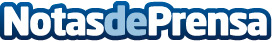 Kia patrocinará la Copa del Rey de Baloncesto 2106La firma de coches también es patrocinador oficial de la ACB y proporciona todos los vehículos necesarios par ala organización de la Copa del Rey de Baloncesto que da comienzo hoy en A Coruña y que durará hasta el próximo domingo 21. Kia Motors Iberia también apoya al deporte patrocinando eventos y deportistas nacionales como José Manuel Calderón, Rafa Nadal, Dani Díez o Jaume MunarDatos de contacto:Nota de prensa publicada en: https://www.notasdeprensa.es/kia-patrocinara-la-copa-del-rey-de-baloncesto Categorias: Básquet Automovilismo Industria Automotriz http://www.notasdeprensa.es